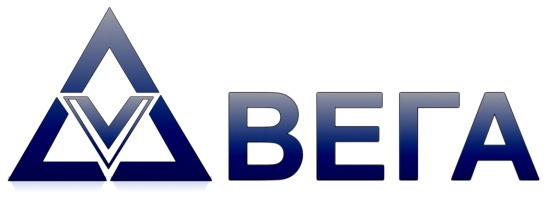 ОБЩЕСТВО С ОГРАНИЧЕННОЙ ОТВЕТСТВЕННОСТЬЮ                    ИНЖЕНЕРНО-ТЕХНИЧЕСКАЯ КОМПАНИЯ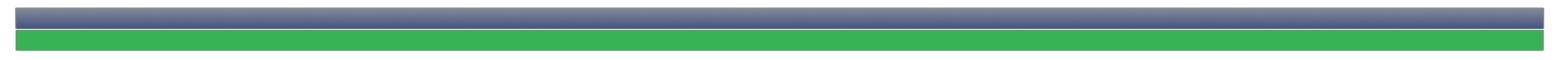 Генеральный план с. Бекетово сельского поселения Бекетовский сельсовет муниципального района Ермекеевский район Республики Башкортостан  3585 - 1 – ОПЗ том IIМатериалы по обоснованию проекта генерального плана   Генеральный директор                                                   И.И. МинишевГлавный архитектор проекта                                     И.Б. Минишевг. Уфа 2017 г.